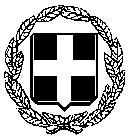     ΕΛΛΗΝΙΚΗ ΔΗΜΟΚΡΑΤΙΑ	ΚΟΖΑΝΗ 9-4-2020             --------------------------     ΔΙΟΙΚΗΣΗ         3ης Υ.ΠΕ. ΜΑΚΕΔΟΝΙΑΣΓΕΝΙΚΟ ΝΟΣΟΚΟΜΕΙΟ ΚΟΖΑΝΗΣ	              ΠΡΟΣ: ΜΜΕ «ΜΑΜΑΤΣΕΙΟ»ΕΥΧΑΡΙΣΤΗΡΙΟΟ Διοικητής και το Προσωπικό του Γενικού Νοσοκομείου Κοζάνης ευχαριστεί θερμά τους:Αργυροπούλου Γιάννα για τη δωρεά τριακοσίων (300) υφασμάτινων μασκών.Δημητριάδου Ζωή για τη δωρεά ογδόντα οκτώ (88) προστατευτικών ασπίδων προσώπου, οι οποίες κατασκευάστηκαν  από την Ερευνητική Ομάδα του Πανεπιστημίου Θεσσαλίας TED3D στα πλαίσια του προγράμματος «Δωρεές που αφορούν στην παραγωγή ειδών πρώτης ανάγκης για την αντιμετώπιση του κορωνοϊού COVID-19» με κωδικό έργου «Ε05042». Ιερό Ναό Παναγίας Βλαχερνών Τετραλόφου Κοζάνης για τη δωρεά 5 ομπρελών.Λυσσαρίδη  Νικόλαο για τη δωρεάεκατόν (100) χειρουργικών μασκών.Ταϊγανίδη Παύλο για τη δωρεάπεντακοσίων (500) κιλών πατάτεςΧατζηπατέρα Μαρία για τη δωρεά τετρακοσίων (400) χειρουργικών μασκών.Σε αυτή τη δύσκολη στιγμή μας στηρίζετε δείχνοντας μας το έμπρακτο ενδιαφέρον σας. Είμαστε όλοι μαζί και θα συνεχίσουμε να είμαστε όλοι μαζί, υπηρετώντας με αφοσίωση στη διασφάλιση της υγείας των συμπολιτών.    	  Ο Διοικητής       			    Στέργιος Γκανάτσιος